ANNEX A
How Communications Will Change VehiclesWorkshop on Vehicle Communications and Automated Driving; and 
Meeting of the Collaboration on ITS Communication Standards28-29 July 2015, Beijing, ChinaPractical Information for Participants1	Event venueBeijing International Convention Centre (Beijing Continental Grand Hotel) Address: No.8 Beichen Dong Road, Chaoyang District, Beijing P. R. China		Tel.: 	+86 10 84980105		Fax: 	+86 10 84970106		E-mail:	yuding@bcghotel.com		Website：www.bcghotel.com
　　　　　www.bicc.com.cn2	HotelsThe list of proposed hotels may be found in Annex B.Preferential rates have been obtained with Beijing Continental Grand Hotel.3	Arrival and transportationArrivalLocal airport: Beijing Capital International Airport (http://en.bcia.com.cn/)Transportation to/from the airportTaxiIt is about a 35-minute drive from Beijing Capital International Airport to Beijing Continental Grand Hotel depending on traffic conditions. Taxis are always available. The fare will be around 90 CNY.Please Note:Taxi drivers may not speak English, so make sure you have the name of your hotel or address written in Chinese. The following is the name and address of the Beijing Continental Grand Hotel in Chinese; please print it for your convenience:北京国际会议中心（北辰五洲大酒店）  地址：朝阳区北辰东路8号                                     电话：+86 10 84980105Shuttle BusesTake Shuttle Bus Line 5 at Beijing Capital International Airport and get off at Asian Games Village (Anhui Bridge) [fare: 21 CNY]     The Bus runs every 30 minutes between: 5:10～22:00. Buses depart when fully seated.Subway (Not Recommended)Take the Airport Express at Beijing Capital International Airport and transfer to line 10 at Sanyuanqiao Station and then transfer to line 8 at Beitucheng Station.  Please stop at the Olympic Sports Center Station, and find Exit B2.  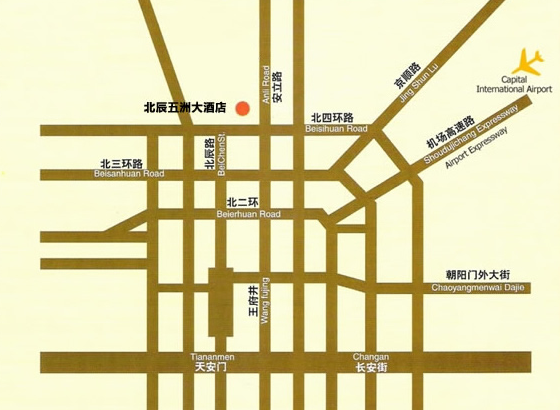 4	Visa – Formalities for entering ChinaFor entering China, it is required to hold either a tourist or business visa. Should you require a personal letter of invitation for your business visa application, please contact Mr. Xu Qi. Your email should attach the Invitation Letter Request Form (Annex C) filled with all the necessary information and be sent out before 1 July 2015. Mr. Xu QITel: +86 10 62304200: +86 13466724696Email: qixu@ccsa.org.cnFax: +86 10 62301849-4200For Chinese Embassy or Consulate information, please visit website http://www.fmprc.gov.cn/eng/.5 	Currency exchangeThe currency in China is the CNY or RMB. Businesses accept most major credit cards. Only Chinese Yuan (CNY) is accepted at stores and restaurants. Major foreign currencies may be exchanged to CNY at the hotel and foreign exchange banks in Beijing and at the  airport. Regular banking hours are from  9 am – 5 pm, Monday  - Friday and 10 am – 4 pm during weekends. 6	LanguageThe meeting official working language will be in  English.7	Climatehttp://www.weather.com.cn/english/8	Local timeStandard time zone: UTC/GMT +8.9	TelecommunicationsThe country code for China is +86. There are cdma2000 1x/1xEVDO, GSM, TD-SCDMA, WCDMA, FDD-LTE and TDD-LTE coverage in Beijing.10	ElectricityThe Standard electrical current/outlet in China is 50Hz, 220V, AC. The standard outlet and plugs are shown below: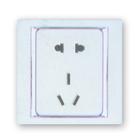 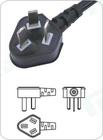 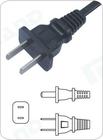 Please be sure you have the right adapter.11	HealthFor medical emergencies, there is a major hospital named Beijing Anzhen Hospital near the Beijing Continental Grand Hotel. If you have any emergency, please contact Mr. Xu QI at +86 13466724696.12	Internet connectivityFree WLAN will be available at the meeting venue. Payment may be required at certain hotels.13	ContactFor any questions, please contact:	Mr. Xu QITel: +86 10 62304200Mobile: +86 13466724696Email: qixu@ccsa.org.cnFax: +86 10 62301849-4200Note:
General information about Beijing:   http://www.ebeijing.gov.cn/  Annex B: List of hotelsAnnex C: INVITATION LETTER REQUEST FORMTo enter  for the meetings indicated above, you may need a letter of invitation from the Chinese host, which you will need to present to the Chinese Embassy/Consulate in your area in order to obtain your visa. In order to obtain the invitation letter, please:Fill out the form belowSend it to (please reference “Invitation letter request for ITS meeting” as the subject):Mr. Xu QI
China Communications Standards Association (CCSA)
qixu@ccsa.org.cn(It’s recommended to scan your passport page and email to us so that it’s discernible and can be used.)Fax number: +86-10-62301849-4200 (if your passport page is photocopied and enlarged) (Please do not forget to attach a copy of your passport photograph page before sending.)Your information should be sent out before 1 July 2015.End of formAnnex D: Beijing Continental Grand Hotel Reservation FormPlease complete this form and send it to the hotel manager at yanruowei@bicc.com.cn by
20 July 2015.♠ NOTE Reservations after 20 July 2015 will be accepted only upon room availability. _______________________NAME OF HOTELTYPE OF ROOMPRICE including tax and breakfastCONTACTBeijing Continental Grand Hotel （4 stars）（Recommended）See reservation form in Annex DSee reservation form in Annex Dhttp://www.bcghotel.com/English/  V-Continent Beijing Parkview Wuzhou Hotel（5 stars）Delegates have to make their bookings by themselvesDelegates have to make their bookings by themselveshttp://v-continent.com/en/  InterContinental Beijing Beichen（5 stars）Delegates have to make their bookings by themselvesDelegates have to make their bookings by themselveshttp://www.ihg.com/intercontinental/hotels/gb/en/beijing/peghc/hoteldetail CompanyApplicantInformation Mr          Ms      Mrs        Mr          Ms      Mrs       ApplicantInformationApplicantInformationDate of birth : Date of birth : Date of birth : ApplicantInformationIs this your first visit to ?Is this your first visit to ?Is this your first visit to ?__  Yes   ___  No__  Yes   ___  NoApplicantInformationIf the country in which you'll obtain your visa is different from your nationality, please indicate it here:If the country in which you'll obtain your visa is different from your nationality, please indicate it here:If the country in which you'll obtain your visa is different from your nationality, please indicate it here:If the country in which you'll obtain your visa is different from your nationality, please indicate it here:If the country in which you'll obtain your visa is different from your nationality, please indicate it here:AddressPlace to visit after entryIn this case, it is Beijing by default.In this case, it is Beijing by default.In this case, it is Beijing by default.In this case, it is Beijing by default.In this case, it is Beijing by default.Date of arrival in ChinaDate of arrival in ChinaDate of departure from ChinaDate of departure from ChinaTime restrictionTime restrictionAccording to the policy of MIIT of , in this case, we can provide a five-day invitation letter (at most, covering the meeting time) to the delegates.  According to the policy of MIIT of , in this case, we can provide a five-day invitation letter (at most, covering the meeting time) to the delegates.  According to the policy of MIIT of , in this case, we can provide a five-day invitation letter (at most, covering the meeting time) to the delegates.  According to the policy of MIIT of , in this case, we can provide a five-day invitation letter (at most, covering the meeting time) to the delegates.  NameFirst :  First :  SexMale □     Female □Male □     Female □NameLast :  Last :  TitleMr.□ Ms. □  Dr. □  Prof. □Mr.□ Ms. □  Dr. □  Prof. □Company:Company:Company:Company:Company:Company:Mailing address:Mailing address:Mailing address:Mailing address:Mailing address:Mailing address:Tel : Tel : Tel : Passport No. : Passport No. : Passport No. : E-mail :E-mail :E-mail :Credit Card type:Credit Card type:Credit Card type:Card Number:Card Number:Card Number:Expiration Date:Expiration Date:Expiration Date:Check-in DateCheck-in DateCheck-out Date Check-out Date Room TypeRoom TypeDeluxe Room （single）     □  CNY 640 per nightDeluxe Room （single）     □  CNY 640 per nightDeluxe Room （single）     □  CNY 640 per nightDeluxe Room （single）     □  CNY 640 per nightRoom TypeRoom TypeDeluxe Room  （Double） □  CNY 640 per nightDeluxe Room  （Double） □  CNY 640 per nightDeluxe Room  （Double） □  CNY 640 per nightDeluxe Room  （Double） □  CNY 640 per nightRoom TypeRoom Type(Service fee and breakfast are included, internet access will be charged CNY 90 per day.(Service fee and breakfast are included, internet access will be charged CNY 90 per day.(Service fee and breakfast are included, internet access will be charged CNY 90 per day.(Service fee and breakfast are included, internet access will be charged CNY 90 per day.